PARISH NEWS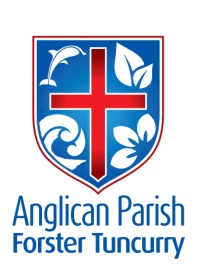 LENT 1 – JESUS’ TEMPTATION 18th FEBRUARY, 2018.The time is fulfilled, and the kingdom of God has come near; repent, and believe the good news. Mark 1:15IN THE PARISH THIS WEEK –Monday, 19th – Strolling Group, meet St. Alban’s carpark 9.30amTuesday, 19th – Handing over of items from St. James (see note)Tuesday, 20th – Parish Council, St. Alban’s, 4pmWednesday, 21st – Service at Kularoo, 2pmAll week – Liz Burns – see page 3.REV’D. BILL GREEN – 	Last Sunday we heard the news that Bill’s doctor has specified that he needs to retire.  We are all saddened by this news, as Bill has been such an important part of our ministry team.  We will continue to pray for Bill and Jill as they move forward to the “next phase of life”.GIFTS TO BULAHDELAH HISTORICAL SOCIETY –	On Tuesday, 20th February, at 10.30am Rev’d Mark will be handing over items from St. James’ Church, Bungwahl, to the Bulahdelah Historical Society to enable all who are interested to view.HARVEST FESTIVAL SERVICE – DYER’S CROSSING –	A service of Holy Communion at 11.30am on Sunday, 25th February, followed by the auction of produce.  A light lunch will be served – sandwiches and home-made pies.  Everyone is welcome to come out to the country – always a remarkable day – mark your diary NOW!!SAMARITANS FOR FEBRUARY –	Tins, tins, tins – whatever you feel would be useful – fruit, veg, spreads for the kid’s sandwiches - remember the ½ price specials!!OUR PARISH VISION –We will connect meaningfully with our community in order toinspire hope and transformed lives through faith in Jesus.As we worship our God we include in our prayers this week:In Our Parish:Continue to pray our special prayer for a Families Minister.Study, reflection and prayer groups.  Pastoral partners.Please continue to pray for people with ongoing needs in your prayers eachday, Keith Bell, Louise, Keith Roach, Dianne Hardin, Leonie Bell, PamFibbens, George Hodgson, Paul Raymond Ferris, Maureen Armstrong, Jenny,Andrew Mazaraki, Betty Walsh, Rev. Bill Green, Peter Board, Lesley Barrett,Barbara Hughes, Jenny Lawson and Jess Ridley.We commend to God’s keeping those who have recently diedand we pray for those who mourn their passing. We remember with thanksthose whom we have loved whose anniversary occurs at this time – Bazil Stockdale, Gwen Tate, Shirley Ashton, Molly Christie, Janelle Wilson, Leo Tate.If you would like to add someone to the Parish Prayer list, be sure to obtain permission from the person concerned and then contact the Parish Office.In Our Diocese:Bishop Peter & NickiAccounting and Finance, AS&DF, Administration Assistants.Parishes, Schools and agencies:Bulahdelah & Tea Gardens, Gloucester, Taree.GROWTH GROUP AT DOUG DOWLING’S –	Doug’s group meets at 5.30pm each Tuesday at 4 Becker Road, Forster, Study for an hour then enjoy a shared meal.  Talk to Doug for more details.BUNNINGS BBQ’S –	Just making sure you have the dates marked on your calendars as this is one of those “connect with our community” times – Saturday, 7th April and Saturday 12th May.  Proceeds to Toddler Time.  Names to office.BOOKCHAT –	The next get together is Saturday, 3rd March, 10.30am Parish Hall and the book chosen is “Sensible Shoes” available from our bookshop.WORLD DAY OF PRAYER- 		The service this year is being co-ordinated by the Uniting Church, Forster (opposite the Fire Station) on Friday, 2nd March at 11am.  Refreshments will be served in the Hall at the conclusion of the Service.  The focus country this year is SURINAME, located on the north east coast of South America.	An excellent set of resources has been received, the suggested order of service provides opportunities for as many as 12 people to be involved in leading the Service.	If you feel called to be part of this service or that you will be attending please let the office know and they will pass this information on to John Archer who is co-ordinating the day on behalf of Pastor Geoff Battle.CMS – a world that KNOWS JESUS – our mission focus for February –	Liz has been serving the Lord in Tanzania for 13 years.	CMS is a fellowship made up of churches and individuals.  Together we send missionaries across culture to proclaim the gospel of Jesus and to encourage his people.  Our vision is to see a world that knows Jesus.	We welcome LIZ BURNS to our parish this week and outline a few things that have been organized for Liz.  Liz has travelled to us from Nelson Bay where she spent a week and will move on to Wingham on the 24th.Sunday, 18th –	 8am service at St. Alban’s 9.30am service at St. Nicholas’11.30am service at St. Paul’sMonday, 19th – 9.30am Toddler Time at St. Alban’sTuesday, 20th – 10am Rug Rats and Gardening Group at St. Alban’s1.30pm KYB, Peg Sawyer, Krambach5.30pm Doug Dowling’s Growth GroupWednesday, 21st – 8am Tea, Toast & Theology at St. Alban’sThursday, 22nd 	– 9.30am Service & Bible Study at St. Nicholas’12 noon Bring & Share Lunch at St. Alban’s2pm Bible study (Heather Dwyer) St. Alban’sFriday, 23rd –	 1.00pm Growth Group (Clive & Lyn)COURTHOUSE ROSTER –	February 21st – Frances McPherson & Bev Christensen.RELAY FOR LIFE –	Saturday 24th, Sunday 25th March to be held at Peter Barclay Fields, Tuncurry.  There is a need for a “Manager/Leader” for the Anglican Team.  This is a chance for community involvement – are you interested in being the Manager/Leader or being part of the team?  ‘phone the office 5543 7683.FROM THE WARDEN’S MEETING RE OUR CLEANER –	Cheryl Fraser has tendered her resignation, effective end February.  Cheryl has been with us for many, many years and she will be sadly missed and we wish her well.  Cheryl is part of our Op Shop team of volunteers.	The wardens decided to ask for people who would be interested in volunteering to be part of a roster.  The idea is to have a team for St. Nicholas’ and one for St. Alban’s, four people in each team so you can do a once per month roster. Two people working together each week would be ideal.	Judy has placed info on sheets at the back of both churches, or speak to Judy or Clive at the office 5543 7683.QUARTERLY WORKING BEE AT ST. ALBAN’S –	Saturday, 10th March, starting at 8am or when you can get there.  Lists on the board at St. Alban’s.  Morning Tea whenever.  You can always come and have morning tea and then do a bit of cleaning – especially if Saturday is your “sleep-in” morning.SOMETHING SPECIAL BOOKSHOP –	We are holding a training session on Monday, 26th February at 12 noon for all bookshop volunteers.  If any parishioner is interested in volunteering in the bookshop you are very welcome to attend.  The training session will be followed by a committee meeting.	The bookshop will be closed Tuesday, 27th February (not 22nd/23rd) as the books are returned and reprocessed at Port Macquarie Koorong.  If there is a particular book or item you would like us to get for you, please let us know.  You can ring Phillip Castle on 0422 036 656. CONTACT DETAILS Senior Minister/Rector  		 Rev’d Mark Harris			0425 265 547			revmarkharris@icloud.com Priests in Local Mission		 Rev’d Bill Green			0488 570 028			 Rev’d Helen Quinn			0427 592 723Parish Office:			St. Alban’s Anglican Church:			5543 7683  			info@forsteranglican.com Parish Secretary		Judy Hall		         		0400 890 728Op Shop:			Head St Car park			6555 4267 Book Shop			bookshop@forsteranglican.com		5543 7683Pa rish Website: 		www.forsteranglican.com  Items for Parish News: Phone Lyn 0491 136 455 email:clivelyn46@gmail.comor parish office 5543 7683 by noon Wednesday. Thanks.Our bank details: BSB 705077 Account 000400710Account name: Anglican Parish of Forster/Tuncurry 	               